MEMORANDUM OF FEES / TAX INVOICEABN:Invoice:	C/- C/- C/- C/- Date:Your Ref:Via Email:RE:  RE:  RE:  DateDescriptionAmount$$ $ With Compliments,Sub-Total$ GST Total$ 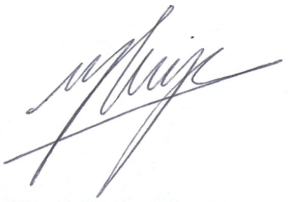 Mercier Body Corporate DevelopmentsTOTAL (incl. GST)Payable within 7 daysNational Australia BankAccount Name: Marc MercierBSB: 084399Account: 638960094ABN: 74 571 464 618$ 